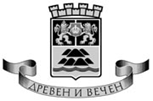 РЕЗУЛТАТИЗА ДЕЙНОСТТА НА КОМИСИЯ, НАЗНАЧЕНА СЪС ЗАПОВЕД №19 ОА -1703/16.07.2019Г. ЗА РАЗГЛЕЖДАНЕ ПО ДОПУСТИМОСТ НА  ПОСТЪПИЛИТЕ  ПРОЕКТИ ЗА ФИНАНСИРАНЕ ПО КОМПОНЕНТ 4 – „ПРОИЗВЕДЕНИЯ НА ПЛОВДИВСКИ ПИСАТЕЛИ И ВАЖНИ ЗА ГРАДА ИЗДАНИЯ“ Комисия, назначена със Заповед №19ОA-1703/16.07.2019г. на Кмета на Община Пловдив на основание чл.6, ал.2, т.1  от Наредба за реда и условията за финансиране на инициативи в сферата на културата, част от Календара на културните събития на Община Пловдив, разгледа 12 броя Предложения, постъпили и заведени в деловодството на Община Пловдив в Регистър по Компонент 4 – „Произведения на пловдивски писатели и важни за града издания“. След като се запозна с постъпилите предложения и ги разгледа за административно съответствие, съгласно изискванията на чл.3, чл.4, чл.30, чл.31, чл.32 и чл.33 от Наредбата,  Комисията направи следните констатации:Заявителите на предложения с вх. №№19Ф-5358/01.07.19г., 19ИП-14/09.07.19г., 19Ф-5593/10.07.19г., 19ИП-18/12.07.19г., 19Ф5709/15.07.19г., 19Ф-5710/15.07.19г., следва да внесат  в тридневен срок  след публикуване на сайта на Общината до 17.15 часа на 24 юли 2019 г, (сряда) вкл., коректно попълнени документи в деловодството на Община Пловдив на адрес пл. „Стефан Стамболов“ №1. Ако грешките не бъдат отстранени в посочения срок или при повторно констатирани грешки в документацията, участниците ще бъдат отстранени от по-нататъшно участие в конкурса.№ от деловодната система на ОбщинатаПодател,  проектАдминистративно съответствие идокументи, които следва да бъдат повторно внесени в деловодството на Община Пловдив  след отстраняване на пропуските1.19Ф-5358/01.07.19г.„Фаст принт  букс“ ЕООДISBN 978-619-236“7 писатели в космоса“Предложението не отговаря на изискванията на  чл.3, ал.2, съгласно който се финансират проекти и дейности, чиято реализация се осъществява в периода от месец февруари до 15 декември на всяка календарна година.Комисията счита, че разходите по т. 5.1.5. и 5.1.6. са нецелесъобразно високи спрямо разходите по т.5.1.1. На основание правомощията, дадени й в чл.32 ал.3от Наредбата, изисква  кандидатът да представи икономически анализ на разходите по т.5.1.5 и 5.1.6 и да обоснове  съотношението им спрямо  разходите по т.5.1.1.  В тази връзка, по преценка на кандидата, може да бъде представен оптимизиран бюджет.2.19ИП-14/09.07.19г.Библиотека БългарияISBN 978-619-7456„Събирачът на думи“Комисията не може да установи дали предложението отговаря на изискванията на  чл.3, ал.2 от Наредбата и на основание правомощията, дадени й в чл.32 ал.3 от същата, изисква  кандидатът да представи информация за крайната дата на проекта.3.19Ф-5593/10.07.19г.„КСИ“ ЕООД2942„Юнакът чародей“„Спасеното царство“-Две приказки с поукиПредложението не отговаря на изискванията на чл.33, ал.1, т.1 (некоректно попълнени документи): - Финансовите параметри на проекта, описани в  т.6 на Апликационната форма  и в таблица Б „Бюджет“ на Приложение 4 се разминават като видове разходи;- В Приложение №14 (декларацията за съгласие на субекта на данните, попълнена от издателя) е посочено е друго заглавие на творбата.Комисията не може да установи дали Приложение №13 е некоректно попълнено или проектът не отговаря на изискванията на чл.3, ал.4.Комисията не може да установи дали предложението отговаря на изискванията на  чл.3, ал.2 от Наредбата и на основание правомощията, дадени й в чл.32 ал.3 от същата, изисква  кандидатът да представи информация за крайната дата на проекта.4.19Ф-5655/11.07.19г.ИК“Хермес“ООДISBN 978-954-26„Болка или Немият лебед“Подадени са всички изискуеми документи. Проектът отговаря на изискванията на чл.3, чл.30, чл.31, чл.32 и чл.33.5.19ф-5656/11.07.19г.ИК“Хермес“ООДISBN 978-954-26„Рекет“Подадени са всички изискуеми документи. Проектът отговаря на изискванията на чл.3, чл.30, чл.31, чл.32 и чл.33.6.19ИП-15/11.07.19г.ЕТ“Издателство Летера –НФ“ISBN 978-619-179„Възкресени мигове“Подадени са всички изискуеми документи. Проектът отговаря на изискванията на чл.3, чл.30, чл.31, чл.32 и чл.33.7.19ИП-16/11.07.19г.ЕТ“Издателство Летера –НФ“ISBN 978-619-179„Този град ме позна“Подадени са всички изискуеми документи. Проектът отговаря на изискванията на чл.3, чл.30, чл.31, чл.32 и чл.33.8.19ИП-17/11.07.19г.ЕТ“Издателство Летера –НФ“ISBN 978-619-179“Шикалки“Подадени са всички изискуеми документи. Проектът отговаря на изискванията на чл.3, чл.30, чл.31, чл.32 и чл.33.9.19Ф-5693/12.07.19г.Издателство „Жанет 45“ ООДISBN 978-619-186„Криле от папиемаше“Подадени са всички изискуеми документи. Проектът отговаря на изискванията на чл.3, чл.30, чл.31, чл.32 и чл.33.10.19ИП-18/12.07.19г.„Коала прес“ ООД„В пояса на Кайпер“Предложението не отговаря на изискванията на чл.33, ал.1, т.1 (некоректно попълнени документи):В Апликационната форма не е попълнен издателски идентификатор;  Не е представен Бюджет ( Приложение 4, таблица Б „Бюджет“ )Не е представен документ за постоянен или настоящ адрес на автора .По отношение на Приложение № 13 комисията не може да установи дали Декларацията е некоректно попълнена или проектът не отговаря на изискванията на чл. 3, ал.4.11.19Ф-5709/15.07.19г.„Имеон“ ЕООДISBN 978-619-7416Предложението не отговаря на изискванията на чл.33, ал.1, т.1 (некоректно попълнени документи):-Не са попълнени всички точки и подточки на Приложение 4 (  в таблица Б „Бюджет“ не  са попълнени - т.1, т.2, т.3, т.4.1.1); Към приложение 13 не е представен анализ по т.6.Предложението не отговаря на чл.33, ал.5, т.1 (недопустими разходи по т.5.1.7, т.5.1.8 и 5.1.9 на бюджета);12.19Ф-5710/15.07.19г.„Имеон“ ЕООДISBN 978-619-7416Предложението не отговаря на изискванията на чл.33, ал.1, т.1 (некоректно попълнени документи):Не са попълнени всички точки и подточки на Приложение 4 (  в таблица Б „Бюджет“ не  са попълнени - т.1, т.2, т.3, т.4.1.1); Към приложение 13 не е представен анализ по т.6.Предложението не отговаря на чл.33, ал.5, т.1 (недопустими разходи по т.5.1.7, т.5.1.8,  5.1.9 и  5.1.10. на бюджета);